LehrgangsanmeldungSchützenbund Niedersachsen e.V.im Bereich des Nordwestdeutschen Schützenbundes e.V.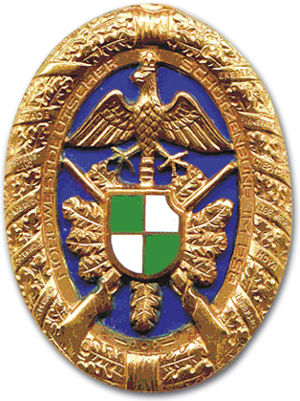 FortbildungsmaßnahmeZu senden per Post oder Mail anNordwestdeutscher Schützenbund e. VLange Straße 68 - 7027211 BassumMail: info@nwdsb.deHiermit melde ich mich verbindlich zu folgendem Lehrgang an:Ist der Verein Mitglied im Landessportbund	Ja		Nein	Vereinsnummer im Landessportbund		     Ist der Verein gemeinnützig			Ja		Nein	Wenn Ja, bitte Freistellungs- Nr. eintragen	     Wenn keine Freistellungs-Nr. eingetragen ist, wird automatisch der höhere Betrag berechnet. 	Mit der Weiterleitung meiner Adressdaten (inkl. Telefon und E-Mail) an die übrigen Teilnehmenden 
 	zwecks Bildung von Fahrgemeinschaften bin ich nicht einverstanden.Datenschutzhinweis: 	Die Anmeldedaten werden unter Berücksichtigung des Datenschutzes elektronisch gespeichert.Für jeden Lehrgang und für jeden Teilnehmer bitte ein Formular ausfüllenIch bin darüber informiert, dass die Anmeldung spätestens zum angegebenen Anmeldetermin in der Geschäftsstelle des NWDSB vorliegen muss. Eine Abmeldung muss spätestens 1 Woche vor dem Fortbildungstermin erfolgen. Erfolgt keine Abmeldung wird die volle Lehrgangsgebühr berechnet.Ort, Datum					UnterschriftLehrgangsnummer:Kari 2022-1Lehrgangsnummer:Kari 2022-1Lehrgangstitel:Kari-Fortbildung: Kommunikation / Neues aus der SportordnungName:Vorname:Straße:PLZ / Ort:Telefon:Fax:E-Mail:Verein:Vereins Nr. NWDSB: